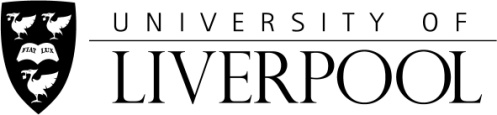 APPLICATION FORM FOR VISITING PGR RESEARCH STUDENTSPlease consult UoL’s PGR Policy for Visiting Research Students before completing the form at: https://www.liverpool.ac.uk/aqsd/academic-codes-of-practice/pgr-code-of-practice/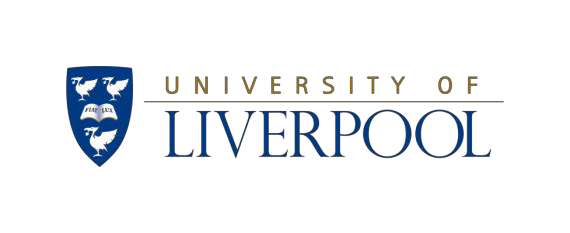 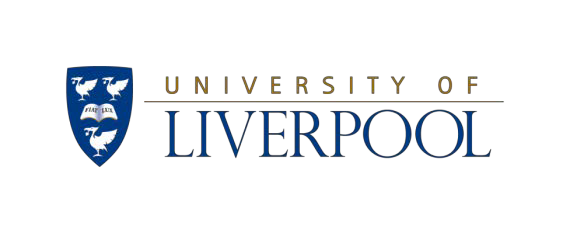 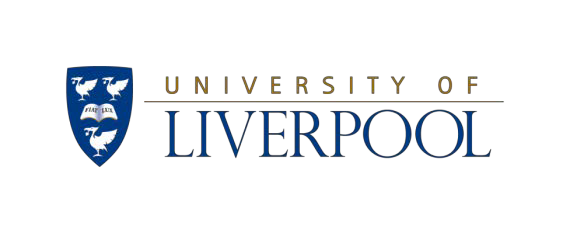 In order for us to monitor equal opportunities, we would appreciate it if you could answer the following questions.Ethnic originPlease select the option (see below) that you feel best describes your ethnic origin.If you have used the code for ‘Other Black’, ‘Other Asian’, ‘Other Mixed’ or ‘Other Ethnic background’, please describe your words here:DisabilityIn the application form we have asked about the nature of any disability in order that we can provide the best available support. For planning purposes we would appreciate it if you could identify the most appropriate description to describe your disability using the list below:Disabilities/support required0 You do not have a disability or are not aware of any additional support requirements in study or accommodation.1 You have a specific learning difficulty (e.g. dyslexia). 2 You are blind/partially sighted.You are deaf/hard of hearing.You are a wheelchair user/have mobility difficulties. 5 You have mental health difficulties.6 You have an unseen disability, e.g. diabetes, epilepsy, or a heart condition. 7 You have two or more of the above difficulties/special needs.8 You have a disability, special need or medical condition not listed above.If you would like to discuss support, access and facilities for disabled people, please contact: The Disability Support Team, Student Support Services, Student Services Centre, 150 Mount Pleasant, The University of Liverpool, L69 3GD, UKTelephone: +44 (0) 151 794 4714 or Fax: +44 (0) 151 794 4718	Email: disteam@liv.ac.ukMinicom: +44 (0) 151 794 4713	    www.liv.ac.uk/studentsupport/disabilitySECTION 1. PERSONAL DETAILSSECTION 1. PERSONAL DETAILSTitle (Mr/Mrs/Ms etc)Family name or last nameFirst or given nameMiddle or other namesDate of birthGenderNationalityPrevious last name(if applicable)Country of birthPassport number(for International Applicants: the University will require this for you to apply for a student visa)Passport issue datePassport expiry datePassport country of issueFull address for correspondence: Line 1Line 2 City CountryPostcode/zip codeTelephone/mobile numberEmailFaxFull permanent address: (if different from above) Line 1Line 2 City CountryPostcode/zip codeTelephone/mobile numberEmailFaxSECTION 2. DETAILS OF PROPOSED VISITSECTION 2. DETAILS OF PROPOSED VISITSECTION 2. DETAILS OF PROPOSED VISITIn which School/Institute will you be based?In which School/Institute will you be based?On what basis will you attend UoL? On what basis will you attend UoL? SupervisedUnsupervisedName of your proposed UoL Supervisor (only applicable to supervised VRS)Name of your proposed UoL Supervisor (only applicable to supervised VRS)Brief description of the proposed research project (including required equipment and training)Brief description of the proposed research project (including required equipment and training)Brief description of the proposed research project (including required equipment and training)Proposed start date (mm/yyyy)Proposed end date (mm/yyyy)SECTION 3. VISA and ENGLISH LANGUAGE REQUIREMENTSSECTION 3. VISA and ENGLISH LANGUAGE REQUIREMENTSAll students at  UoL,  both from the  UK  and overseas,  are  expected to  have  high proficiency  in  the English language, normally demonstrated by holding a satisfactory English language qualification.   For full details of the external requirements for an International VRS attending UoL please refer to thePolicy referred to at the top of this form and to the UKVI website.All students at  UoL,  both from the  UK  and overseas,  are  expected to  have  high proficiency  in  the English language, normally demonstrated by holding a satisfactory English language qualification.   For full details of the external requirements for an International VRS attending UoL please refer to thePolicy referred to at the top of this form and to the UKVI website.English qualification (if applicable)Score/gradeDate taken/to be takenAre you already a VRS at another UK Higher Education Institution (HEI)?If so, at which UK HEI are you based?SECTION 4. HOME INSTITUTIONSECTION 4. HOME INSTITUTIONHome institution at which you are  registered for your PGR award Institution address: Line 1Line 2 City CountryPostcode/zip codeName of your Academic SupervisorTelephone number of  your  SupervisorEmail of  your SupervisorCurrent  PGR academic programmeStart date of current programmeEnd date of current programmeSECTION 5. DISABILITY/SPECIAL NEEDSSECTION 5. DISABILITY/SPECIAL NEEDSDo you have a disability?Please also complete the Equal Opportunities Monitoring form attached. Any information given about disability will be treated in confidence.Please also complete the Equal Opportunities Monitoring form attached. Any information given about disability will be treated in confidence.SECTION 6. CRIMINAL CONVICTIONSECTION 6. CRIMINAL CONVICTIONTo help the University to reduce the risk of harm or injury to its students caused by the criminal behaviour of other students, we must know about any relevant criminal convictions that an applicant has.Relevant criminal convictions are only those convictions for offences against the person, whether of a violent or sexual nature, and convictions for offences involving unlawfully supplying controlled drugs or substances where the conviction concerns commercial drug dealing or trafficking.Convictions that are spent (as defined by the Rehabilitation of Offenders Act 1974) are not considered to be relevant and you should not reveal them (but see below).If you are applying for research in teaching, health, social work, veterinary science or areas involving work with children or vulnerable adults, you must tell us about any criminal convictions, including spent sentences and cautions (including verbal cautions) and bind-over orders. For these, you may need an ‘enhanced disclosure document’ from the Disclosure & Barring Service. More information may be found on the Disclosure & Barring Service website.Research in teaching, health, social work, veterinary science and other courses involving work with children or vulnerable adults. You must answer YES if any of the following statements apply to   you:I have a criminal conviction.I have a spent criminal conviction.I have a caution (including a verbal caution). I have a bind-over order.I am serving a prison sentence.To help the University to reduce the risk of harm or injury to its students caused by the criminal behaviour of other students, we must know about any relevant criminal convictions that an applicant has.Relevant criminal convictions are only those convictions for offences against the person, whether of a violent or sexual nature, and convictions for offences involving unlawfully supplying controlled drugs or substances where the conviction concerns commercial drug dealing or trafficking.Convictions that are spent (as defined by the Rehabilitation of Offenders Act 1974) are not considered to be relevant and you should not reveal them (but see below).If you are applying for research in teaching, health, social work, veterinary science or areas involving work with children or vulnerable adults, you must tell us about any criminal convictions, including spent sentences and cautions (including verbal cautions) and bind-over orders. For these, you may need an ‘enhanced disclosure document’ from the Disclosure & Barring Service. More information may be found on the Disclosure & Barring Service website.Research in teaching, health, social work, veterinary science and other courses involving work with children or vulnerable adults. You must answer YES if any of the following statements apply to   you:I have a criminal conviction.I have a spent criminal conviction.I have a caution (including a verbal caution). I have a bind-over order.I am serving a prison sentence.Do you have a relevant criminal conviction?If you are currently serving a prison sentence, you must also give the prison address as your postal address on page 1 of your application and a senior prison officer must support your application.If you are currently serving a prison sentence, you must also give the prison address as your postal address on page 1 of your application and a senior prison officer must support your application.White – British 10 White – Irish 10 White – Scottish 10Other white background 10Black or Black British – Caribbean 21 Black or Black British – African 22 Other Black background 29Other Ethnic background 80Asian or Asian British – Pakistani 32 Asian or Asian British – Bangladeshi 33Chinese 34Other Asian background 39 Irish Traveller 14Mixed – White and Black Caribbean 41 Mixed – White and Black African 42 Mixed – White and Asian 43Other Mixed background 49 Asian or Asian British – Indian 31 Not known 90Information refused 98